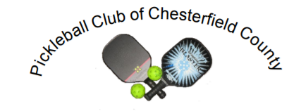 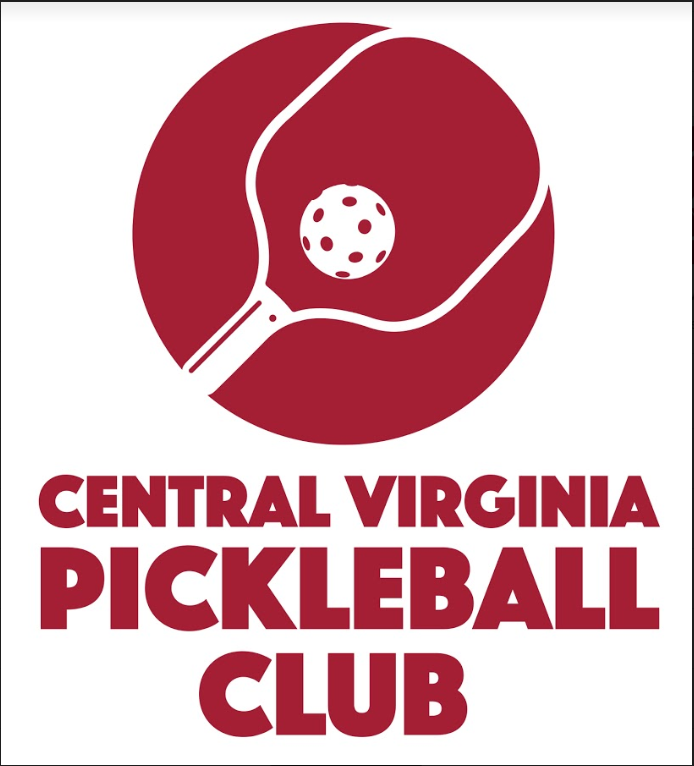 CENTRAL VIRGINIA CUPINVITATIONALSaturday - 6/22/2019				8 AM – 6 PM    Location: Chesterfield Technical Center 		   13900 Hull Street Road		   Midlothian, VA 23112Charlottesville vs ChesterfieldYes, that’s right! We are back for another year of the Central Virginia Cup, also known as the CEVA Cup!! FOUR skill level divisions – 3.0/3.5/4.0/4.5+ MENS, WOMENS and MIXED Categories for each Division 4 MENS DOUBLES pairings per team for  3.0/3.5/4.0/4.5+4  WOMENS DOUBLES pairings per team for 3.0/3.5/4.0/4.5+ 4 MIXED DOUBLES pairings per team for 3.0/3.5/4.0/4.5+All games will be best 2 out of 3 with games to 11 pointsUp to 16 team points available for each DivisionTotal possible points available is 54 (This is the perfect score: TEAM would have to win every match in every Division)TEAM with most points wins the PRESTIGIOUS CEVA CUP!Cost to play one or two divisions is $27You can register today here! Deadline is Saturday, June 15th.